MEDIA INFO28. února 2017LEXUS RC F GT3 V PROVEDENÍ 2017 BUDE MÍT EVROPSKOU PREMIÉRU NA ŽENEVSKÉM AUTOSALONU• Zbrusu nový závodní speciál RC F GT3 v provedení 2017 již letos na motoristických šampionátech v USA i Japonsku a na některých podnicích pořádaných v Evropě• Evropská premiéra na ženevském autosalonuV roce 2017 se Lexus prostřednictvím svého modelu RC F GT3 více zaměří na motoristický sport s cílem posílit sportovní image značky Lexus v rámci stále širší skupiny fanoušků motoristického sportu po celém světě. Zbrusu nový závodní speciál RC F GT3 v provedení 2017, nyní homologovaný asociací FIA, se zúčastní závodních šampionátů v USA a Japonsku, stejně tak jako některých podniků pořádaných v Evropě. Ve Spojených státech dodal Lexus dva vozy Lexus RC F GT3 závodnímu týmu 3GT Racing, který se ve třídě GTD zúčastní závodů série IMSA WeatherTech SportsCar Championship. V Japonsku se pak dva nové vozy Lexus RC F GT3 v barvách týmu LM Corsa objeví ve třídě GT300 japonské závodní série Super GT. Evropské týmy Farnbacher Racing a Emil Frey Racing, které se vloni s prototypy RC F GT3 zúčastnily vytrvalostního poháru Nürburgring (VLN), budou pokračovat ve vývoji i tuto sezónu s cílem výhledově se zapojit do vyšších kategorií evropských soutěží GT3. Uvedené týmy proto v roce 2017 pojedou v několika evropských závodech, např. ve vybraných podnicích seriálu International GT Open.  Lexus vloni, jako první asijská automobilka, dokázal zvítězit v závodu vytrvalostního šampionátu VLN na severní smyčce závodního okruhu Nürburgring. Prototyp RC F GT3 zde 8. října 2016 vybojoval celkové vítězství v závodu VLN9.Lexus vloni dosáhl mimořádných výsledků i s vozem RC F GT500, který je dalším závodním modelem odvozeným od sériového modelu RC F. Speciál RC F GT500 v provedení 2016 vloni dominoval japonskému seriálu Super GT, kde Tým SARD a jezdci Heikki Kovalainen a Kohei Hirate vybojovali týmový mistrovský titul, resp. titul pro závodní jezdce v kategorii GT500.SPECIFIKACESpalovací motor: 5,4 litru V8Výkon: 	>373 kW (>500 k)Točivý moment:	údaj není k dispoziciPřevodovka: 6st. sekvenční závodní skříň Kola: vpředu 13x18, vzadu 13x18 (centrální matice)Brzdy: železné kotouče Rozvor: 2 730 mmCelková délka: 4 845 mmCelková šířka: 2 030 mmCelková výška: 1 270 mmPohot. hmotnost: 1 300 kgVíce informací:Jitka Kořánová PR Manager Toyota Central Europe – Czech s.r.o.Bavorská 2662/1155 00  Praha 5Czech RepublicPhone: +420 222 992 209Mobile: +420 731 626 250jitka.koranova@toyota-ce.com 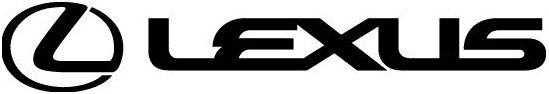 